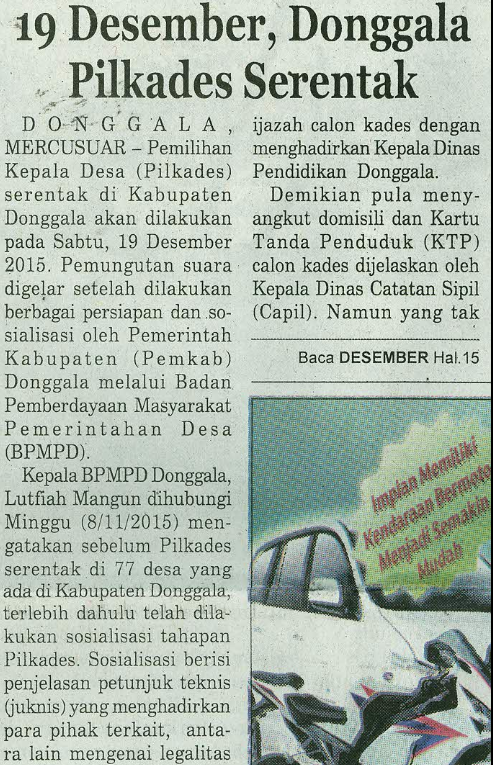 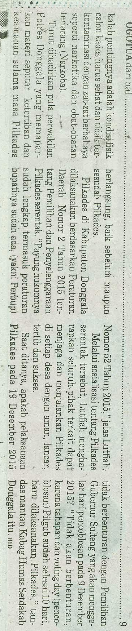 Harian    :MercusuarKasubaudSulteng IHari, tanggal:Senin, 9 November  2015KasubaudSulteng IKeterangan:19 Desember, donggala Pilkades SerentakKasubaudSulteng IEntitas:DonggalaKasubaudSulteng I